Sefton Council.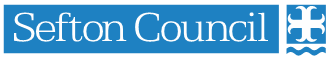 Sefton Public Engagement and Consultation PanelPrivacy Notice.Sefton Council would like to tell you about our Privacy Notice for the consultation activity, in Relation to the recommissioning of the Living Well Sefton Service, Sefton Stop Smoking Service and Integration of Health Checks. This privacy notice is for the Extra Care Housing Allocations Policy Consultation.  It will explain what we do with the personal information we collect.In this questionnaire we will collect information about:IP addresses (this is a computer code to show what computer the information comes from).Equality questions.What personal information we collect.In this consultation we collectIP address.Age.Sexuality.Gender.Disability.Religion.Race or ethnicity.The first part of your postcode Why we collect and use this information.Sefton Council are asking people to have their say about recommissioning of the Living Well Sefton Service, Sefton Stop Smoking Service and Integration of Health Checks.IP addresses that identify computers.The IP addresses are collected to make sure only one response per resident is received.Once this is checked the IP address information is deleted.Personal information.The first part of your postcode.Equalities Questions.These are collected to show what groups of people are responding to the questionnaire.This also lets us know if we need to use different ways to contact groups of people who are not responding.How long we keep your information.The IP address will be deleted immediately after the checks are done.The equalities and postcode information will be kept until the information has been looked at and a report written.How we use the information and who we share the information with.The information collected in this questionnaire will only be used as numbers in the report. No information is collected that tells us who you are.Storing the information.All information is kept safe.Sefton Council follows the laws around data protection.The laws.We need to make sure we Only ask the questions we need to in the questionnaire.Ask the equalities questions.  The law says we must ask and act on this information.It helps us to know what groups of people are responding to the questionnaire.It also helps us to know that we are not missing groups of people.Confidential.Your answers will not tell us who you are.The answers will be collected to help us know what people think.Who will we share this information with?Your information will not be shared with any other organisations.Asking to see your personal information.You can ask to see what personal information we keep about you. Be aware there are some rules about why some information cannot be shared.You can refuse to answer any questions in the questionnaire.If you want to ask to see your personal information you can.  Use the Council website to complete a request form.Or you can call Sefton Council on 0345 140 0845ContactsFor more information about this privacy notice please contact:Public Health 0151 934 3151Sefton’s Data Protection OfficerIno.information@sefton.gov.uk0345 140 0845